Отчет о деятельности МБОУ «Усть-Бюрская СОШ» за 2021-2022 учебный годОбразовательная деятельность  В 2021/2022 учебном году педагогический коллектив школы работал над темой «Совершенствование качества образования, обновление содержания и педагогических технологий в условиях перехода на новые образовательные стандарты»В соответствии с Федеральным Законом «Об образовании в Российской Федерации», федеральным государственным образовательным стандартом, Уставом и лицензией на ведение образовательной деятельности  МБОУ «Усть-Бюрская СОШ» осуществляет образовательную деятельность  в соответствии с основными общеобразовательными программами трёх уровней общего образования.На уровне начального общего образования реализуется Основная образовательная программа начального общего образования (ООП НОО) в связи с введением в образовательную деятельность федерального государственного образовательного стандарта начального общего образования (1-4 классы). На уровне основного общего образования реализуется Основная образовательная программа основного общего образования (ООП ООО) в связи с введением федерального государственного образовательного стандарта основного общего образования (5-9 классы). На уровне   среднего общего образования (10-11 класс) реализована  Основная образовательная программа среднего общего образования (ООП СОО) в связи с введением федерального государственного образовательного стандарта среднего общего образования.Образовательные программы реализуются в соответствии с учебным планом.В 2021-2022 учебном году в МБОУ «Усть-Бюрская СОШ»  обучалось  259 учеников в 15 классах-комплектах:Форма обучения – очная.Для учащихся, нуждающихся в длительном лечении, по специальным медицинским показаниям организуется  обучение на дому, разрабатываются индивидуальные учебные планы. В 2021-2022 учебном году на дому обучались 8 обучающихся с умственной отсталостью. По итогам года среди учащихся 2-11 классов 14 отличников, учащихся, обучающихся на «4» и «5» - 76 человек. Качество обучения составило по школе среди учащихся классов – 42 %, успеваемость - 100 %.      В 2021-2022 учебном году в государственной  итоговой  аттестации за курс основной общеобразовательной школы приняли участие 24 ученика. Из них все сдавали обязательные экзамены (русский язык и математику). По русскому языку успеваемость в 2022 году составила 100%. Качество знаний в 2022 году составило 96 % (в 2021 году 88%). Средний балл в 2022 году – 4,5  (2021 год- 4,3)По математике успеваемость в 2022 году составила 100%. Качество знаний в 2022 году составило 45% (в 2021 году 71%). Средний балл в 2022 году – 3,6   (2021г – 4,0).Результатами предметов по выбору стали 100% успеваемость, качество знаний по географии 100%, средний балл 4,8 баллов; по обществознанию 100%, средний балл 4,3; по биологии средний балл 3; по информатике 50%, средний балл – 3,5.Все обучающиеся 9-го класса получили аттестат об основном общем образовании. 1 выпускник  9 класса закончил  школу с отличием.  По окончанию школы 18 выпускников распределились  в СУЗы, 6 продолжили обучение в 10 классе.В 2021 – 2022 учебном году среднее общее образование получила 1  выпускница 11 класса. По обязательным предметам:  по русскому языку средний балл 62. по математике (базовый уровень) средний балл 4.по обществознанию средний балл 61.Выпускница поступила  СУЗ.   В рамках реализации Плана мероприятий по развитию и поддержке одаренных детей в школе в течение всего года ведется работа со способными учащимися в системе учебно-образовательного процесса.           Участие в конкурсах в 2021- 2022 учебном годуВ  учебном году школа была укомплектована педагогическими кадрами. Всего в коллективе  работало 26 педагогов. Среди педагогов школы: «Почетный работник образования» - 2, награждены Почётной грамотой МО РФ - 2, награждены грамотой Министерства образования Республики Хакасия - 3, награждены грамотой Управления образования администрации Усть-Абаканского   района – 14.Качественный состав педагогических кадров: имеют высшее образование – 20 учителей,  имеют средне - специальное образование – 6 учителей.  В школе 3 педагога со стажем работы от 3-х  до 5 лет, 4 педагога со стажем педагогической работы до 3 лет, от 5-х до 10 лет –1 педагог, от 10-до 15 лет – 4 педагога, от 15-до 20 лет - 3 педагога, от 20 и более лет – 11 педагогов.В 2021-2022 учебном году педагоги школы достаточно активно обобщали и распространяли опыт своей работы на школьном, муниципальном, региональном уровнях (29 статей и публикаций).100%  педагогического состава прошли курсы повышения квалификации. В 2022 году школа получила статус республиканской инновационной площадки по теме «Организация самостоятельного и осознанного самоопределения обучающихся  в психолого-педагогическом классе».В 2021-22 учебном году действовала базовая модель внеурочной деятельности на основе оптимизации всех внутренних ресурсов школы. В целях обеспечения индивидуальных потребностей учащихся 1-11-х классов в учебном плане отводится время на внеурочную деятельность в рамках реализации ФГОС НОО, ООО, СОО  которая организуется по направлениям:   Спортивно – оздоровительное («Спортивные игры», «Здоровое поколение», «Шахматы»); Социальное («Умелые ручки», «Безопасное детство», «Проектная деятельность», «Лесовичок», «Альманах - как вид проектной деятельности», «Юнармия «Патриот»»); Общеинтеллектуальное ( «Занимательный русский язык», «Абсолютная грамотность», «Правописание и культура речи», «Лего-конструирование», «Робототехника»,  «Уроки нравственности, «Финансовая грамотность», «Золотое перо», «3Д-графика», «Квадрохак.ру»,  «Занимательный синтаксис»); Общекультурное («Музыкальная капель», «Палитра Хакасии», «Волшебный мир оригами», «Бисерное рукоделие», «В мире хакасского языка», «В мире прекрасного», «Театральная студия», «Живое слово», «Приходите на премьеру».Содержание внеурочной деятельности складывалось из пожеланий родителей (законных представителей), учитывая возможности школы. При выборе курсов и составления расписания занятий учитывался родительский запрос и желание детей. В конце учебного года проводится анкетирование родителей (законных представителей) с целью выбора курсов внеурочной деятельности, для будущих первоклассников до начала учебного года. По результатам анкетирования классными руководителями были разработаны заявления для каждого учащегося. Сформированы группы детей для посещения занятий от 12 до 26 человек.Охват внеурочных занятий в течение 2-х лет стабильно высокий, это видно из таблицы.Вывод: занятия курсов внеурочной деятельности эффективно влияют на развитие интеллектуальных и творческих способностей учащихся. Целенаправленное включение учащихся в многообразную деятельность помогает  школьникам разнообразно и рационально проводить свободное время. Благодаря таким формам деятельности дети имели возможность выхода на новый образовательный результат: в части предметных результатов они приобретали опыт творческой деятельности; в части метапредметных результатов использование и решение проблем в реальных жизненных ситуациях; в части личностных результатов – интересы, мотивации, толерантность. В первом полугодии 2021  года классными руководителями был проведён мониторинг по изучению удовлетворённости внеурочной деятельностью учащихся и их родителей. По итогам мониторинга учащиеся и их родители 100% удовлетворены занятиями внеурочной деятельности.В МБОУ «Усть-Бюрская СОШ» воспитательная работа осуществлялась через содержание образования, внеклассную и внешкольную педагогическую деятельность.1) Нравственное и духовное воспитание.В 2021-22 учебном году нравственное и духовное воспитание осуществлялось через  развивающие программы для детей   «ДОМ» а также через курсы внеурочной деятельности    «В мире хакасского языка», клуб «Юный Патриот», «РДШ». В рамках данного направления в школе проводились классные часы по повторению и изучению Правил внутреннего распорядка школы, беседы о нравственных качествах. Учащиеся школы принимали участие в концертных программах онлайн, посвященных Дню пожилого человека, Дню Учителя, Дню матери, Дню защитников Отечества, Международный женский день, День семьи, 9 Мая.Учащиеся 1-11-х классов активно принимали участие в социально-значимой деятельности такой, как акции «Ты не один», «Помоги ветерану!», «С уважением к старшим», « Сохраним птиц зимой», «Покорми птиц», «Кормушка». Учащиеся приняли активное участие в акции «Школьный двор» по благоустройству школьного двора и прилегающей территории.В 2021-22 учебном году проводилось тестирование на определение уровня воспитанности учащихся, надо отметить, что уровень воспитанности стабильно на среднем показателе, что говорит о самостоятельности, проявлении самоорганизации и саморегуляции у школьников.2) Здоровьесберегающее воспитание.Формированию потребности учащихся в здоровом образе жизни способствовали деятельность ДО «ДОМ», реализация программ внеурочной деятельности спортивно-оздоровительного направления, спортивные секции, работа родительской общественности и классных руководителей, ежегодная активная спортивная жизнь школы, участие в спортивной жизни села, района, республики.В течение 2021-22 года в МБОУ «Усть-Бюрская СОШ» проводились внешкольные спортивные мероприятия, на которых пропагандировался здоровый образ жизни (спортивные игры для детей с ОВЗ; зимние спортивные игры; встречи беседы с интересными людьми, ведущими активный образ жизни; соревнования по пионерболу и волейболу; неделя «Финансовой грамотности»; олимпийские игры, веселые старты). В 2021-22 году учащиеся школы приняли участие в районных онлайн спортивных мероприятиях и заняли призовые места. («Ура, каникулы!», «Зимняя сказка», «Кросс нации-2021). Большая и значимая работа по формированию здорового образа жизни у учащихся проведена родительской общественностью (рейды в школьную столовую, решение задач по  здоровьесбережению учащихся на заседаниях Совета родителей, родительских собраниях, проведение школьных мероприятий.Результатами эффективной работы по данному направлению являются: повышение показателей по уровню осведомленности педагогического коллектива по вопросам здоровьесбережения; количество педагогов, использующих в образовательной деятельности современные здоровьесберегающие технологии – 26 человек/100%; поднятие значимости занятий спортом, увеличение количество учащихся, принимающих активное участие в спортивных соревнованиях, занимающихся в спортивных секциях.Во второй половине 2021-22 учебного года учащиеся посещали курсы внеурочной деятельности, направленные на воспитание здорового и безопасного образа жизни и экологической культуры: «Спортивные игры», «Здоровое поколение», «Юные пожарные», «Юные инспектора дорожного движения». Учащиеся приняли участие в следующих онлайн мероприятиях, направленных на воспитание здорового образа жизни и экологической культуры учащихся: урок «Основы безопасности жизнедеятельности», акция «Мы за здоровый образ жизни (1-11 класс), «Здоровье – лучший гонорар»,  месячник безопасности, акция «День Енисея», «Чистые берега», акция «Лес Победы», День Здоровья по параллелям.3) Правовое воспитание и культура безопасности, социокультурное и медиакультурноевоспитание.Профилактическая работа с учащимися школы является одним из направлений воспитательной компоненты программы духовно-нравственного развития и воспитания, а именно правовое воспитание и культура безопасности. Профилактическая работа с учащимися реализовывалась через планы работы социального педагога и отряда.Учащиеся посещали следующие курсы внеурочной деятельности, направленные на социокультурное воспитание: «ЮИД», «Лесовичок», «Юные пожарные».Работа по формированию правовой культуры учащихся реализовывалась через следующие направления: диагностика по выявлению уровня сформированности ответственного поведения учащихся 1-4-х классов; социально-педагогическая поддержка учащихся 1-11-х классов с низким уровнем ответственного поведения; проведение профилактических мероприятий среди учащихся; реализация программы внеурочной деятельности отряда ЮИД «Добрая Дорога Детства»; совместная работа с педагогом-психологом по адаптации учащихся 1-5-х классов к школе через реализацию адаптационного тренинга, рассчитанного на параллель первых классов «Здравствуй, школа!» , «Посвящение в первоклассники и пятиклассники» организация индивидуальной профилактической работы с учащимися, родителями (законными представителями).Активистами Отряда ЮИД «Добрая Дорога Детства» с учащимися школы, состоящих на различных видах учёта, проводилась индивидуальная воспитательная работа. Всех школьников члены отряда вовлекали в организованные формы досуга, кружки, секции. Ежемесячно проводились спортивные мероприятия с соблюдением всех норм и правил эпидобстановки с участием членов отряда, а также школьников «группы риска».Вывод: организация целенаправленной работы по формированию правовой культуры учащихся реализована частично, так как количество учащихся состоящих на внутришкольном учете и на учете остается стабильным. Индивидуальная профилактическая работа с учащимися, состоящих на внутришкольном учете, реализована через следующие формы работы – организация досуговой занятости: выявление круга интересов и увлечений ребенка и привлечение его к участию в различных конкурсах, мероприятиях школы, проведение тренинговых занятий в классных коллективах учащихся, оказание консультативной помощи учащемуся и его родителям (законным представителям) оглайн и по предварительной записи.4) Экологическое воспитание и воспитание положительного отношения к труду итворчеству.Экологическое воспитание младших школьников велось в системе через урочную и внеурочную деятельность. Основной целью работы школы и классных руководителей является развитие целостной личности, неравнодушной к проблемам родного края, способной практически решать экологические проблемы. Большое внимание в 2021-22 учебном году в школе уделялось вопросам экологии. На данную тематику организовано и проведено ряд мероприятий ДО «ДОМ»: путешествие по тропинке «ОРВИ - скажем НЕТ!», в рамках которой был организован и проведён экологический турнир между учащимися 1-4-х классов; акция «Поможем пернатым вместе». Учащиеся принимали участие в онлайн Днях здоровья, в акции «Школьный двор».В течение учебного года с целью реализации данного воспитательного направления с учащимися проводились выставки  «Урожай-2021», «Осенние фантазии», рейд «Учебник твой лучший друг».Вывод: участвуя в экологических мероприятиях, у детей развивается экологическая культура, экологическое знание, воспитывается милосердие и любовь к природе. В результате работы в направлении экологического воспитания у учащихся школы сформировано первоначальное представление об оздоровительном влиянии природы на человека, сформировано ценностное отношение к природе, воспитано бережное отношение к животным и растениям.5) Гражданско-патриотическое воспитание.В течение 2021-22 учебного года учебного года гражданско-патриотическое воспитание в школе реализовывалось через курсы внеурочной деятельности клуб «Юный Патриот», отряд «Юные пожарные», «Юные инспектора дорожного движения», через работу отряда волонтёров «ДОБРОволец», работу детской организации «ДОМ». За отчетный период в рамках гражданско-патриотического воспитания совместно с членами клуба «Юный Патриот», отрядом волонтёров «ДОБРОволец»,  «Юные пожарные» и «Юные инспектора дорожного движения» проведено большое количество мероприятий по формированию у учащихся чувства патриотизма, любви к Родине, уважительного отношения к старшим. Всего за отчётный период проведено онлайн 14 мероприятий («День солидарности в борьбе с терроризмом», День гражданской обороны, «День неизвестного солдата», «День воинской славы России», «День памяти о россиянах, исполнявших служебный долг за пределами Отечества», «День воссоединения Крыма с Россией», «День космонавтики», «76-летие Победы советского народа в Великой Отечественной Войне», «Урок Мужества», Посвящение в члены отряда «ЮИД», отряда «Юные пожарные», отряда «Юные инспектора дорожного движения») и 5 акций («Помоги ветерану», «С уважением к старшим», «День пожилого человека», «9 мая», «Открытка ветерану», «Окна Победы», «Георгиевская лента», «Мы стихами говорим о войне»В целях профилактики безнадзорности, правонарушений и преступлений среди несовершеннолетних в школе, была организована работа, которая проводилась по утвержденному плану работы школы.В процессе профилактической работы школы осуществлялись следующие задачи:- организация регулярной работы по выполнению ФЗ «Об основах системы профилактики безнадзорности и правонарушений» и других нормативно-правовых актов в части предупреждения негативных проявлений в детской и подростковой среде;- осуществление диагностики социальной структуры семей и раннее выявление детей, находящихся в трудной жизненной ситуации и социально-опасном положении;- социально-педагогическое сопровождение учащихся состоящих на профилактическом учете детьми группы риска;- организация досуга во внеурочное время  в соответствии  с интересами и творческими возможностями;- оказание консультативной помощи учащимся, родителям, классным руководителям по ликвидации кризисных ситуаций.В 2021- 22 учебном году на профилактическом учете в ГДН, КДН и ЗП  и ВШУ  состояло 2 учащихся.-  2 учащихся стояли за статью угон автотранспорта.  По сравнению  с 2021 годом не произошло увеличения учащихся, состоящих на учете. С родителями и учащимися были проведены  беседы «Уголовная ответственность за совершение преступление», «Я и закон».Всплеск правонарушений произошел в летний период. Когда дети находились на каникулах.Причинами и условиями, способствующими совершению правонарушений, явились слабый контроль со стороны родителей, необдуманность поступка, небрежное отношение к здоровому образу жизниВ школе был организован досуг этих учащихся. Они посещали внеурочную деятельность и спортивную секцию при школе.  Они также привлекались к общественной работе школы и класса. Это такие мероприятия: кросс Нации – сентябрь, уборка урожая – сентябрь, экологическая акция  уборка реки Бюрки – октябрь. Принимали  участие в онлайн мероприятиях (Георгиевская ленточка, Свеча памяти, Окна Победы). За ними были закреплены шефы – наставники классные руководители. Разработаны карты индивидуальной программы реабилитации и адаптации несовершеннолетних. В которых была отражена вся профилактическая работа с этими учащимися. В течение года за учащимися,  состоящими на учете велся контроль за посещаемости и готовностью к учебным занятиям, посещением неурочной деятельности.Учащиеся, состоящие на учете, приглашались с самоотчетом на заседания Совета профилактики и на заседания КДН и ЗП при администрации Усть – Бюрского сельсовета.  С ними и их родителями (законными представителями) проводилась профилактическая работа (беседы, консультации, рекомендации, памятки, посещение семей).Для работы с этими учащимися привлекался участковый, инспектор ГДН, инспектор ЛОВД ст. Абакан. Совместно сними, были проведены  мероприятия: - сверка списков учащихся состоящих на учете в ГДН, списка неблагополучных семей.- проведение операции «Всеобуч», которая проводилась с целью выявления детей, не приступивших  к занятиям-  курс бесед на правовые темы с учащимися «Административная ответственность несовершеннолетних за совершение мелкого хулиганства, употребление спиртных напитков, токсических и наркотических веществ», «Отличие правонарушения от преступления», «Уголовная ответственность несовершеннолетних», «Правила поведения несовершеннолетних в школе и за ее приделами», «Ответственность несовершеннолетних за преступления против чести и здоровья», безопасность на железной дороге.-  посещение семейВ школе  во время проведения онлайн классных часов, ученикам  было продемонстрировано видео обращение старшего инспекторами ОГИБДД по Усть-Абаканскому району и  Абаканского ЛО МВД России по профилактике детского травматизма на объектах ж/д транспорта.В родительские группы классов, которые созданы в Viber и Whats App были размещены памятки информационно профилактического характера, с целью недопущения нахождения несовершеннолетних на объектах железнодорожного транспорта.В течение 2021-22 учебного года в школе проводилась профилактическая работа с родителями в рамках родительского всеобуча: так всеми классными руководителями с 1-11 класс проведены родительские собрания, согласно планам работы по разной тематике: «Досуг и свободное время детей», «Профилактика употребления детьми ПАВ», «Особенности подросткового возраста», «Очень страшно – рядом наркомания», «Учитесь говорить нет!», «Половое воспитание детей», «Как защитить детей от влияния социальных сетей».Следует отметить совместную работу с КДН и ЗП при администрации Усть-Бюрского сельсовета по профилактике правонарушений среди несовершеннолетних, своевременному выявлению детей из семей, находящихся в социально – опасном положении.В 2021 -22 учебном году на учете состояло, 7 семей в них воспитывается 14 учащихся. В течение года было снято 2 семьи, в связи с исправлением. Эти семьи посещались кл. руководителями,  сельсовета. Для работы с этими семьями привлекались районные службы профилактики, инспектор ГДН, специалист УСПН. Было проведено за год 4 посещения семей этими службами. Проводились профилактические беседы на различные темы: профилактика ПДД, профилактика правонарушений среди несовершеннолетних, комендантский час, профилактика травматизма у детей, противопожарная безопасность. Учащиеся из этих семей посещали внеурочную деятельность при школе; «Музыкальна капель» «Умелые ручки», «Бисерное рукоделие», спортивные игры и т.д. ПРОЕКТ        Р Е Ш Е Н И Е                                                                                      от 30 сентября 2022г.               село  Усть-Бюр                             №    Об организации школьного образования                                                                                      на территории  Усть-Бюрского сельсовета  в 2021/2022  учебном году          Заслушав и обсудив Отчет об организации школьного образования  на территории  Усть-Бюрского сельсовета  в 2021/2022 учебном году, представленный директором МБОУ «Усть-Бюрская СОШ» Лукошко А.А., в соответствии со статьей 9 Устава МО Усть-Бюрский сельсовет  Совет депутатов  Усть-Бюрского сельсовета                                   Р Е Ш И Л:1. Отчет  об организации школьного образования  в 2021/2022 учебном году принять к сведению.2.  _______________________________________________________________________3. Контроль за исполнением данного решения возложить на комиссию по культуре, образованию, здравоохранению и социальным вопросам (председатель Шпагина И.В.).4. Решение вступает в силу со дня его принятия.Глава Усть-Бюрского сельсоветаУсть-Абаканского района Республики Хакасия:                              Е.А.Харитонова Уровень образованияКоличество классов комплектовКоличество учащихсяНачальное общее образование (1-4 классы)6113Основное общее образование (5-9 классы)8136Среднее общее образование (10-11 классы)110Итого:Итого:259Учебный годРайонныеРайонныеРеспубликанскиеРеспубликанскиеВсероссийскиеВсероссийскиеУчебный годУчастникиПобедителиУчастникиПобедителиУчастникиПобедители2020/20212019510232185762021/ 202212755391515592202020212022 год100%249100%251100%259Общее количество учащихсяОбщее количество учащихсяОбщее количество учащихся249251259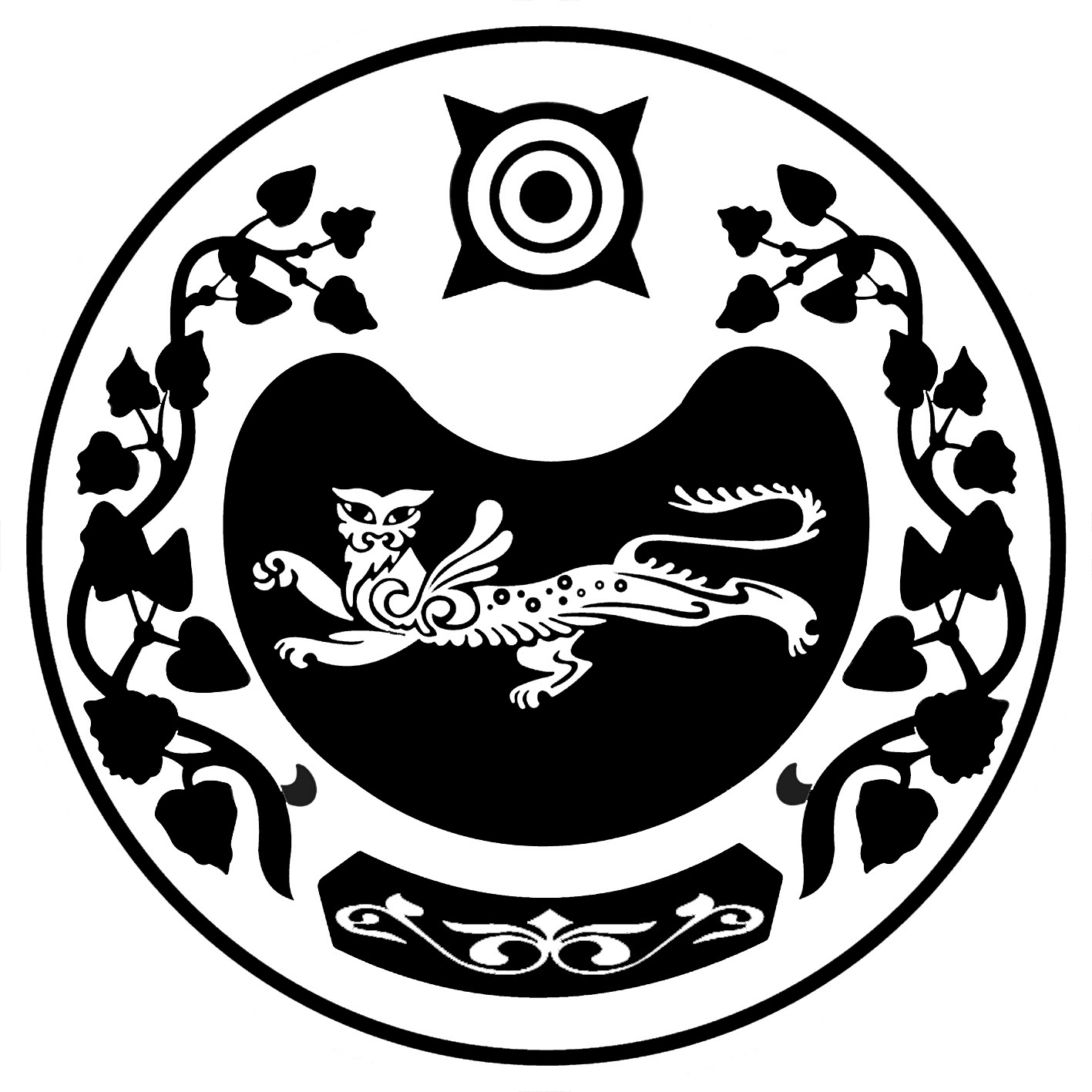 СОВЕТ ДЕПУТАТОВ  УСТЬ-БЮРСКОГО СЕЛЬСОВЕТА